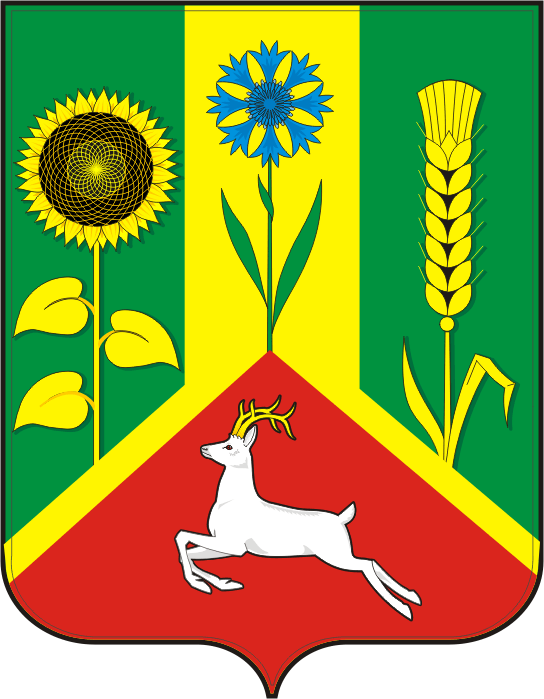 СОВЕТ ДЕПУТАТОВМУНИЦИПАЛЬНОГО ОБРАЗОВАНИЯВАСИЛЬЕВСКИЙ СЕЛЬСОВЕТСАРАКТАШСКОГО РАЙОНАОРЕНБУРГСКОЙ ОБЛАСТИЧЕТВЕРТЫЙ СОЗЫВР Е Ш Е Н И Е Очередного двадцать второго заседания Совета депутатовВасильевского сельсовета Саракташского района четвёртого созыва24 марта  2023 г                            с. Васильевка                                   № 102О внесении изменений в Положение о земельном налоге,              утвержденное решением Совета депутатов Васильевского сельсовета Саракташского района Оренбургской области от 16.03.2016 № 33В соответствии со статьями 387, 397  Налогового кодекса Российской Федерации, статьей 14  Федерального закона  от 06.10.2003  № 131-ФЗ «Об  общих принципах организации местного самоуправления в Российской Федерации», руководствуясь Уставом муниципального образования Васильевский сельсовет Саракташского района Оренбургской  областиСовет депутатов сельсовета РЕШИЛ:1. Внести в Положение о земельном налоге, утвержденное решением Совета депутатов Васильевского сельсовета Саракташского района Оренбургской области от 16.03.2016 № 33следующие изменения:1.1. Пункт 1 раздела VI изложить в следующей редакции:«1. В      течение     налогового   периода    налогоплательщики - организации уплачивают авансовые платежи по налогу  в сроки, установленные статьей 397 Налогового Кодекса Российской Федерации. По    истечении    налогового   периода    налогоплательщики – организации уплачивают сумму налога, исчисленную в порядке, предусмотренном пунктом 5 статьи 396 Налогового Кодекса Российской Федерации, в сроки, установленные статьей 397 Налогового Кодекса Российской Федерации.Налогоплательщики – физические лица,     уплачивают земельный налог по итогам налогового периода в сроки, установленные статьей 397 Налогового Кодекса Российской Федерации».1.2.Абзац 4 пункта 3 раздела VI исключить.          2. Настоящее решение подлежит обнародованию, и размещению на официальном сайте муниципального образования Васильевский сельсовет Саракташского района Оренбургской области.3. Установить, что настоящее решение вступает в силу по истечении одного месяца со дня его официального опубликования, и распространяет свое действие на правоотношения, начиная с 01.01.2023 г.4. Контроль за исполнением настоящего решения возложить на постоянную комиссию Совета депутатов сельсовета по бюджетной, налоговой, финансовой политике, собственности, экономическим вопросам  (Мурсалимов К.Х.).Председатель Совета депутатов сельсоветаПредседатель Совета депутатов сельсоветаГлава муниципального образования Васильевский сельсовет___________  М.А. Углов        ___________  М.А. Углов        ___________ В.Н. Тихонов Разослано:депутатам, постоянной комиссии, прокуратуре района, финансовому отделу администрации Саракташского района, Межрайонной инспекции Федеральной налоговой службы № 7 по Оренбургской области, официальный сайт сельсовета, места для обнародования НПА, в делодепутатам, постоянной комиссии, прокуратуре района, финансовому отделу администрации Саракташского района, Межрайонной инспекции Федеральной налоговой службы № 7 по Оренбургской области, официальный сайт сельсовета, места для обнародования НПА, в делодепутатам, постоянной комиссии, прокуратуре района, финансовому отделу администрации Саракташского района, Межрайонной инспекции Федеральной налоговой службы № 7 по Оренбургской области, официальный сайт сельсовета, места для обнародования НПА, в делодепутатам, постоянной комиссии, прокуратуре района, финансовому отделу администрации Саракташского района, Межрайонной инспекции Федеральной налоговой службы № 7 по Оренбургской области, официальный сайт сельсовета, места для обнародования НПА, в дело